от 19.05.2015 г.						                            		 № 434О внесении измененийв Административный регламент «Предоставление субсидий (грантов) субъектам малого и среднего предпринимательства, начинающим собственное дело в  МО  «Город Мирный», утвержденный Постановлением городской Администрации от 16.11.2011 № 305В целях приведения муниципальных правовых актов в соответствие с федеральным законодательством, городская Администрация постановляет:1.    Внести в Административный регламент предоставления муниципальной услуги «Предоставление субсидий (грантов) субъектам малого и среднего предпринимательства, начинающим собственное дело в  МО  «Город Мирный» (далее -  Административный регламент), утвержденный Постановлением городской Администрации от 16.11.2011 № 305, следующие изменения:  В п. 1.4.8  слово «пятница» заменить  словом «четверг».1.2.        В абзаце втором п. 2.3 слово «договора» заменить  словом «соглашения».1.3.        В  абзаце третьем п. 2.6 слово «заявлений» заменить  словом «обращений».  Абзац шестой п. 2.6 изложить в следующей редакции:	«Постановление городской Администрации от 27.11.2014 № 739 «Об утверждении муниципальной целевой программы «Развитие малого и среднего предпринимательства в МО «Город Мирный» на 2015-2019 годы;».1.5.        Абзац четвертый  п. 2.7  исключить.1.6.        Абзац пятый  п. 2.7  изложить в следующей редакции: 	«- копия выписки из единого государственного реестра юридических лиц (для юридических лиц);».1.7.        Абзац шестой  п. 2.7  изложить в следующей редакции: 	«- копия выписки из единого государственного реестра индивидуальных предпринимателей (для индивидуальных предпринимателей);».1.8.        Абзац седьмой  п. 2.7  исключить.1.9.        В п. 2.11  слова «20 минут» заменить словами «15 минут».1.10.      Пункт  2.12 исключить.Пункт  2.15 исключить.1.12.      Пункт 3.2.2 изложить в следующей редакции:            «Приоритетное право на получение субсидии (гранта) имеют субъекты малого и среднего предпринимательства, ведущие свою деятельность в следующих направлениях:	   -  в сфере ремесленнической деятельности (народных художественных промыслов, декоративно-прикладного искусства);	 -  в сфере  бытового  обслуживания населения; - в сфере  производства и реализации товаров собственного производства (работы, услуги);-  в сфере производства пищевой и перерабатывающей промышленности;	-  в сфере ЖКХ,  утилизации ТБО и переработки вторичного сырья.».	1.13.       В  абзаце третьем п. 3.4 слово «договор» заменить словом «соглашение».	1.14.  В абзаце третьем п. 3.4  слово «Распоряжения» заменить словом «Постановления».	1.15.      В п. 5.6 слово «Прокуратура.» исключить.	1.16.      Пункт  5.7 изложить в следующей редакции:   «Жалоба, поступившая в орган, предоставляющий муниципальную услугу, подлежит рассмотрению должностным лицом, наделенным полномочиями по рассмотрению жалоб, в течение 15 рабочих дней со дня ее регистрации, а в случае обжалования отказа органа, предоставляющего муниципальную услугу, должностного лица органа, предоставляющего муниципальную услугу, в приеме документов у заявителя либо в исправлении допущенных опечаток и ошибок или в случае обжалования нарушения установленного срока таких исправлений - в течение пяти рабочих дней со дня ее регистрации. Правительство Российской Федерации вправе установить случаи, при которых срок рассмотрения жалобы может быть сокращен.».   1.17.     Пункт  5.8  после слов «дается письменный ответ» дополнить словами « или по желанию заявителя в электронной форме,  не позднее дня, следующего за днем принятия решения, дается мотивированный ответ о результатах рассмотрения жалобы.».   1.18.   В приложении 1 после слов «Прилагаемые документы» исключить список прилагаемых документов.	1.19.  Приложение 9 к Административному регламенту изложить в редакции согласно приложению к настоящему Постановлению.2.       Опубликовать настоящее Постановление в порядке, установленном Уставом МО «Город Мирный».	3.   Контроль исполнения настоящего Постановления возложить на 1-го Заместителя Главы Администрации по ЖКХ, имущественным и земельным отношениям С.В. Корнилова.Глава города                                                   	                                                А.В. БасыровАДМИНИСТРАЦИЯМУНИЦИПАЛЬНОГО ОБРАЗОВАНИЯ«Город Мирный»МИРНИНСКОГО РАЙОНАПОСТАНОВЛЕНИЕ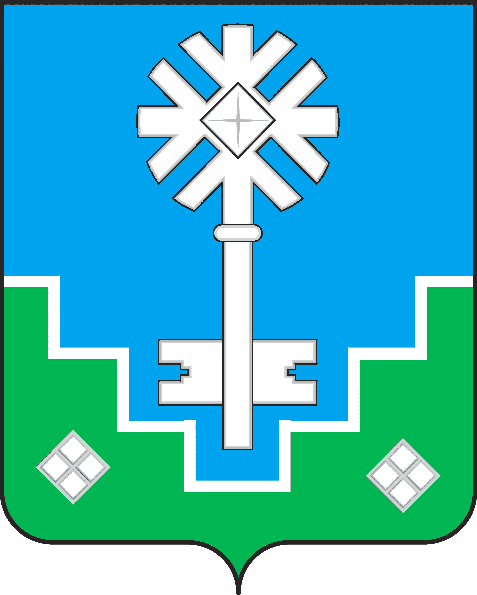 МИИРИНЭЙ ОРОЙУОНУН«Мииринэй куорат»МУНИЦИПАЛЬНАЙ ТЭРИЛЛИИ ДЬАhАЛТАТАУУРААХ